Родителям о проектной деятельности учащихся.      В последние годы одним из видов деятельности учащихся начальных классов и старшеклассников является проектная деятельность, в которой наряду с детьми активное участие принимают   и взрослые (учитель, родители)     Учебный проект с точки зрения учащегося – это возможность делать что-то интересное самостоятельно, в группе или самому, максимально используя свои возможности; это деятельность, позволяющая проявить себя, попробовать свои силы, приложить свои знания, принести пользу и показать публично достигнутый результат; это деятельность, направленная на решение интересной проблемы, сформулированной самими учащимися в виде цели и задачи, когда результат этой деятельности – найденный способ решения проблемы – носит практический характер, имеет важное прикладное значение и, что весьма важно, интересен и значим для самих открывателей.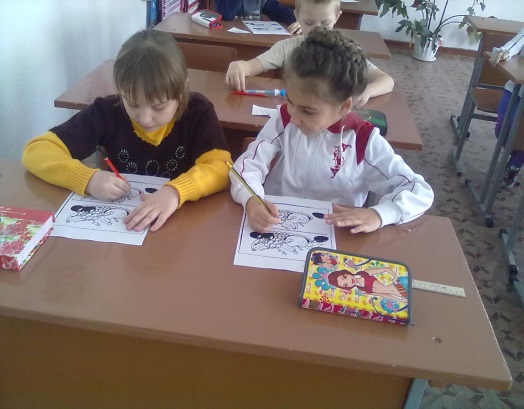 Требования к учебному проекту:1.Необходимо наличие социально значимой задачи (проблемы) – исследовательской, информационной, практической.2. Выполнение проекта начинается с планирования действий по разрешению проблемы, иными словами – с проектирования самого проекта, в частности – с определения вида продукта и формы презентации. Наиболее важной частью плана является пооперационная разработка проекта, в которой указан перечень конкретных действий с указанием выходов, сроков и ответственных.3. Каждый проект обязательно требует исследовательской работы учащихся. Таким образом, отличительная черта проектной деятельности – поиск информации, которая затем будет обработана, осмыслена и представлена участникам проектной группы.4. Результатом работы над проектом, иначе говоря, выходом проекта, является продукт.5.Подготовленный продукт должен быть представлен   представителям общественности, и представлен достаточно убедительно, как наиболее приемлемое средство  решения проблемы. Таким образом, проект требует на завершающем этапе презентации своего продукта.6. Портфолио, т.е. папка, в которой собраны все рабочие материалы проекта, в том числе черновики и т.д.    То есть, проект – это “шесть П”:   Проблема – Проектирование (планирование) – Поиск информации – Продукт – Презентация - ПортфолиоВ процессе проектной деятельности  формируются следующие общеучебные умения и навыки:Рефлексивные умения: - умение осмыслить задачу, для решения которой недостаточно знаний;
- умение отвечать на вопрос: чему нужно научиться для решения поставленной задачи?Поисковые (исследовательские) умения:- умение самостоятельно генерировать идеи, т.е. изобретать способ действия, привлекая знания из   различных областей;
- умение самостоятельно найти недостающую информацию в информационном поле;
- умение запросить недостающую информацию у эксперта (учителя, родителей,  специалиста);
- умение находить несколько вариантов решения проблемы;
- умение выдвигать гипотезы;
- умение устанавливать причинно-следственные связи.Навыки оценочной самостоятельности.Умения и навыки работы в сотрудничестве:- умение коллективного планирования;
- умение взаимодействовать с любым партнером;
- умения взаимопомощи в группе в решении общих задач;
- навыки делового партнерского общения;
- умение находить и исправлять ошибки в работе других участников группы.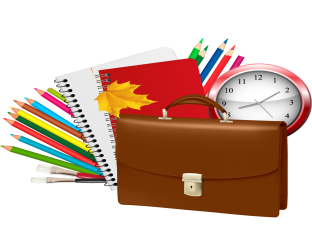 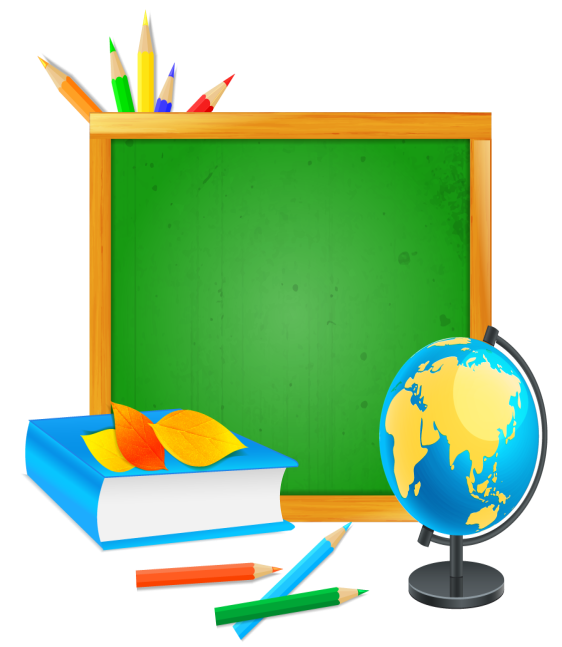                      Проект – это “шесть П”:   Проблема – Проектирование (планирование) – Поиск информации – Продукт – Презентация - ПортфолиоМБОУ «Красноорловская СОШ»Коммуникативные умения:- умение инициировать учебное взаимодействие со взрослыми – вступать в диалог, задавать вопросы и т.д.;
- умение вести дискуссию;
- умение отстаивать свою точку зрения;
- умение находить компромисс;
- навыки интервьюирования, устного опроса и т.п.Презентационные умения и навыки: - навыки монологической речи;
- умение уверенно держать себя во время выступления;
- артистические умения;
- умение использовать различные средства наглядности при выступлении;
- умение отвечать на незапланированные вопросы.      Благодаря использованию метода проектов   повышается вероятность творческого развития учащихся; естественным образом происходит соединение теории и практики, что делает теорию более интересной и более реальной; развивается активность учащихся, которая приводит их к большей самостоятельности; укрепляется чувство социальной ответственности, а, кроме всего прочего, дети на занятиях испытывают истинную радость.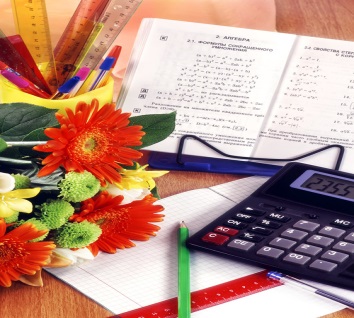 Муниципальное бюджетное общеобразовательное учреждение «Красноорловская средняя  общеобразовательная школа »Мариинского муниципального района 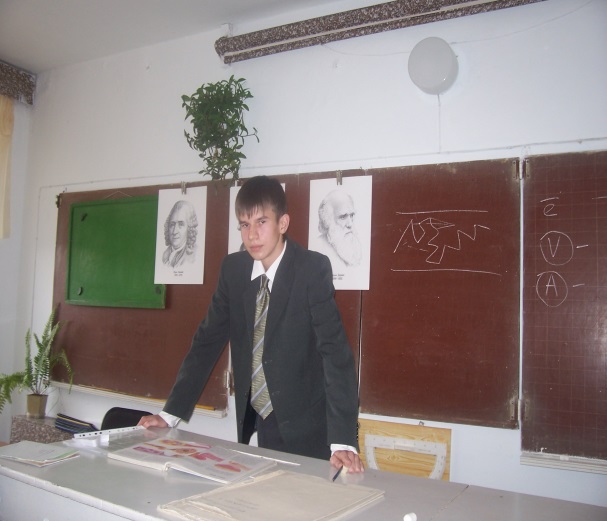 